 Kalendarz roku harcerskiego 2019/2020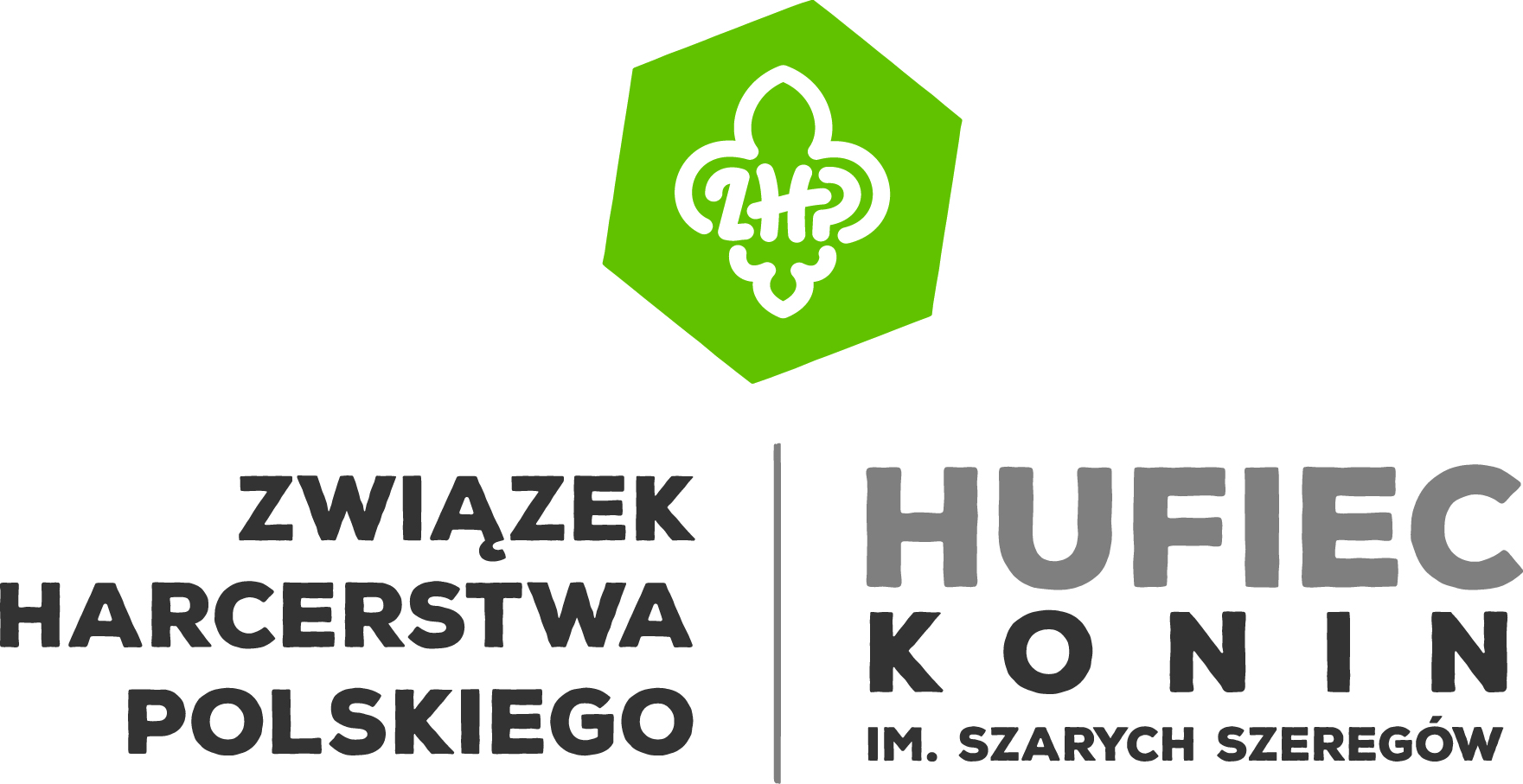 ZAŁOŻENIA WSTĘPNE NA DZIEŃ 19-09-2019TERMINPROGRAMKSZTAŁCENIEINNEODPOWIEDZIALNYODPOWIEDZIALNYWRZESIEŃ 2019WRZESIEŃ 2019WRZESIEŃ 2019WRZESIEŃ 2019WRZESIEŃ 2019WRZESIEŃ 201901.09.201980 rocznica wybuchu II wojny światowejpwd. Jacek Cieślakdrużyna reprezentacyjnapwd. Jacek Cieślakdrużyna reprezentacyjna19.09.2019Narada kadry instruktorskiej hufca Narada kadry instruktorskiej hufca hm. Michał Kałużnyhm. Michał Kałużny27-28.09.2019Zbiórka Alertu Pamięci w WarszawieZbiórka Alertu Pamięci w Warszawiepwd. Jacek Cieślakpwd. Jacek CieślakwrzesieńALERT PAMIĘCI w 80. Rocznicę powstania Szarych SzeregówALERT PAMIĘCI w 80. Rocznicę powstania Szarych SzeregówALERT PAMIĘCI w 80. Rocznicę powstania Szarych Szeregówhm. Justyna Hyża-Chmielewskahm. Justyna Hyża-ChmielewskawrzesieńHarcerski Start 2018/2019Harcerski Start 2018/2019hm. Tomasz Rybarczykhm. Tomasz RybarczykPAŹDZIERNIK 2019PAŹDZIERNIK 2019PAŹDZIERNIK 2019PAŹDZIERNIK 2019PAŹDZIERNIK 2019PAŹDZIERNIK 201918-19.10.2019XXII Złaz Hufca „Na Bursztynowym Szlaku” w Koniniehm. Justyna Hyżaphm. Magdalena Siweksztab złazuhm. Justyna Hyżaphm. Magdalena Siweksztab złazupaździernikHARCERSKA AKCJA „PAMIĘTAMY!”hm. Tomasz Rybarczykhm. Tomasz RybarczykLISTOPAD 2019LISTOPAD 2019LISTOPAD 2019LISTOPAD 2019LISTOPAD 2019LISTOPAD 201911.11.2018Narodowe Święto Niepodległościpwd. Jacek Cieślakdrużyna reprezentacyjnapwd. Jacek Cieślakdrużyna reprezentacyjna22.11.2019XXI ZJAZD HUFCA XXI ZJAZD HUFCA XXI ZJAZD HUFCA hm. Michał Kałużnyhm. Michał KałużnylistopadHARCERSKA AKCJA „PAMIĘTAMY!”hm. Tomasz Rybarczykhm. Tomasz RybarczykGRUDZIEŃ 2019GRUDZIEŃ 2019GRUDZIEŃ 2019GRUDZIEŃ 2019GRUDZIEŃ 2019GRUDZIEŃ 2019Udział reprezentacji hufca w Zlocie Betlejemskim w Zakopanemhm. Justyna Hyża-Chmielewskahm. Justyna Hyża-ChmielewskaHufcowe Światłobranie - uroczystość przekazania Betlejemskiego Światła Pokojuhm. Justyna Hyża-ChmielewskaHZA „Na pięciolinii”hm. Justyna Hyża-ChmielewskaHZA „Na pięciolinii”28-29.12.2019Udział w uroczystościach rocznicy wybuchu Powstania Wielkopolskiego w Warszawiepwd. Jacek Cieślakdrużyna reprezentacyjnapwd. Jacek Cieślakdrużyna reprezentacyjnaSTYCZEŃ 2020STYCZEŃ 2020STYCZEŃ 2020STYCZEŃ 2020STYCZEŃ 2020STYCZEŃ 202012.01.202028. Finał WOŚPphm. Ewa Chalaszphm. Ewa Chalasz27.01-01.02.2020ZIMOWA AKCJA SZKOLENIOWA – zimowisko szkoleniowe w Kosarzyskach k. PiwnicznejZIMOWA AKCJA SZKOLENIOWA – zimowisko szkoleniowe w Kosarzyskach k. Piwnicznejhm. Michał Kałużnyhm. Alina GłowackaHZKKhm. Michał Kałużnyhm. Alina GłowackaHZKK20.01.202075. Rocznica Wyzwolenia Koninapwd. Jacek Cieślakpwd. Jacek CieślakLUTY 2020LUTY 2020LUTY 2020LUTY 2020LUTY 2020LUTY 202021-23.02.2020Hufcowy biwak z okazji Dnia Myśli Braterskiejsztab biwakusztab biwaku22.02.2020Dzień Myśli Braterskiej w środowiskach działaniadrużynowidrużynowiMARZEC 2020MARZEC 2020MARZEC 2020MARZEC 2020MARZEC 2020MARZEC 2020KWIECIEŃ 2020KWIECIEŃ 2020KWIECIEŃ 2020KWIECIEŃ 2020KWIECIEŃ 2020KWIECIEŃ 2020kwiecieńXI Harcerski Biwak Rekreacyjny FLORIAN 2020VII Szczep HarcerskiVII Szczep HarcerskikwiecieńHufcowy Dzień Zucha w Wilczyniephm. Zofia Błaszczykphm. Teresa Depińska-Kapelaphm. Zofia Błaszczykphm. Teresa Depińska-KapelakwiecieńNarada kadry instruktorskiejNarada kadry instruktorskiejhm. Michał Kałużnyhm. Michał KałużnyMAJ 2020MAJ 2020MAJ 2020MAJ 2020MAJ 2020MAJ 202002.05.2020Święto Flag RPnamiestnicy, drużynowinamiestnicy, drużynowi03.05.2020Święto Konstytucji 3 Majapwd. Jacek Cieślakpwd. Jacek CieślakCZERWIEC 2020CZERWIEC 2020CZERWIEC 2020CZERWIEC 2020CZERWIEC 2020CZERWIEC 2020czerwiecHarcerze DzieciomdrużynowidrużynowiczerwiecXXIII Patronalny Dzień Skupienia w SkulskuSkulska Wspólnota SeniorówSkulska Wspólnota SeniorówLIPIEC I SIERPIEŃ 2020LIPIEC I SIERPIEŃ 2020LIPIEC I SIERPIEŃ 2020LIPIEC I SIERPIEŃ 2020LIPIEC I SIERPIEŃ 2020LIPIEC I SIERPIEŃ 2020lipiec/sierpieńHarcerska Akcja  Letnia - organizacja obozów przez Komendę Hufca i środowiska działania.Harcerska Akcja  Letnia - organizacja obozów przez Komendę Hufca i środowiska działania.Harcerska Akcja  Letnia - organizacja obozów przez Komendę Hufca i środowiska działania.Harcerska Akcja  Letnia - organizacja obozów przez Komendę Hufca i środowiska działania.hm. Michał Kałużny01.08.202076. Rocznica wybuchu Powstania Warszawskiego drużynowi, komendanci obozówdrużynowi, komendanci obozów01.08.2020Ognisko szaroszeregowe z okazji rocznicy wybuchu Powstania Warszawskiego13 KDW „Wadery”13 KDW „Wadery”Udział w Wędrowniczej Watrzehm. Marcin Osuchhm. Marcin Osuch